CURRICULAM VITAE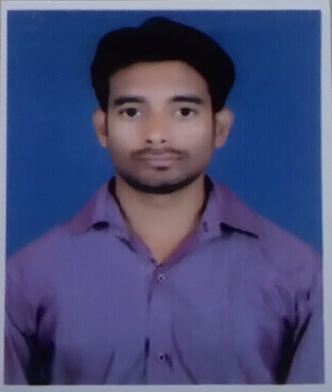 Malaya (Safety Engineer)  	Experience- 08 years of experience in the field of HSEEmail id- Malaya.382374@2freemail.com OBJECTIVE:To work in an organization where I can I get an opportunity to take initiatives and to implement higher safety standards and provide a safe work environment and have  the liberty to implement safety along with productivity and give my best efforts in the organizations success and growth.ACADEMIC QUALIFICATION:B-tech in Mechanical Engineering from Satyasai Engg. College under BPUT, 2014-18Post Diploma in Industrial Safety with 77% from A.W.D.I (Bastia Memorial Trust) Under S.C.T.E. & V.T., Odisha, in the Year 2010-2011.Bachelore in Science with 44% from Kalyani Ray Mahavidyalaya under Sambalpur University, Odisha in the Year 2009.+2 Sc with 56% from U.G.M Mahavidyalaya under Council of Higher Secondary Education, Odisha in the Year 2006.10th with 63% from Ispat Vidyalaya high school under Board of Secondary Education, Odisha in the Year 2004.TRAINING / CERTIFICATION:NEBOSH IGC from Green World Management and Training Institute, Kolkata.CPD courses on HAZWOPERM, Internal Auditor and BBSM.Diploma in OFF SHORE safety from Green World Management and Training Institute.Under gone intensive training on the “Basic First-Aid” and “CPR” from Human Focus, accredited by ROSPA.Under gone intensive training on the “Safety Measures” under guidance of REGIONAL LABOUR INSTITUTE, Kolkata.Under gone intensive training on the “Basic Fire Fighting” under guidance of Fire Department, Rourkela Steel Plant (SAIL).Under gone intensive training on the “Scaffolding Inspector”, Reliance Industries Ltd, Jamnagar.PROJECT TRAINING: Project Program on “FIRE HAZARDS, ITS PREVENTION AND THEIR CONTROL IN SMS-II” under guidance of Rourkela Steel Plant (SAIL).COMPUTER SKIL: Computer Knowledge (Windows, Ms-Word, power point, Ms-Dos, Ms-Excel & Internet).40 W/M Type writing Capacity.EXPERIENCE PROFILE:  Working as a Safety Officer in Power Mech Projects Ltd, from August- 2014 to till date.Project: Reliance Petroleum Refinery J3 Project, Jamnagar.Client: - Reliance, Jamnagar.Working as a Safety Officer in BHEL – ISG, (through Scorpion Safety Systems and Services Pvt. Ltd (3rd party) from January- 2013 to July- 2014.Project: - Augmentation/ Up-gradation of Blast Furnace Highline Conveying System project, BokaroClient: - Bokaro steel limited, SAIL, Bokaro, Jharkhand.Worked as Jr. EXECUTIVE (HSE) with S.E.W Infrastructure Ltd from October- 2011 to December- 2012.Project: - Rongnichu Hydro Electric Project, East Sikkim.Client: - Madhya Bharat Power Corporation Ltd.Worked as Safety Supervisor with AKR Govt. Contractor, Odisha from May -2010 to August-2011.Project: - Civil Building Project, Rourkela Steel Plant, SAIL, Rourkela, Odisha.RESPONSIBILITIES:Conducting Safety induction for all the workers and employees entering the plant premises.Conducting scheduled site inspections.Conducting on job trainings (Job Specific Training)Making and review of Project Safety Plan.Preparing HIRA and JSA according to the Project requirements and agreeing the same with the work crew.Complying with legal requirements and maintaining legal documents.Preparing and implementing Safe Work Procedures.Responsible for making Emergency Exit and Evacuation Plan.Responsible for making “ERT” (EMERGENCY RESPONSE TEAM) and functioning of ERT.Training and identifying selected persons as Fire watchers and Rescuers.Responsible for conducting mock drills on Fire Fighting, Height Work, First Aid, Electric shock Emergency exit and Evacuation.Preparing and circulating Emergency Response Plan.Responsible for making Contractor assessment & Evaluation.Responsible for making Project safety inspections along with technical teams.Ensuring proper Material storage.Conducting Tool Box Talks regularly.Responsible for maintaining Work Permit Systems.Inspection of PPE’S at regular intervals.Ensuring Medical checkup for the personal entering the site.Inspection of Scaffoldings and maintaining Check lists, Tags.Responsible for conducting Light vehicle, earth moving equipments, Vehicle inspections.Responsible for conducting Crane inspection, inspection of tools and tackles.Responsible for conducting electrical inspection like Earth pit resistivity checking, ELCB, Under Ground Cable Layout identification.Conducting safety training programs for the workers and staff.Conducting safety education and safety Awareness programs at site.Ensuring at site adequacy welfare system for workmen.Issuing Height Pass for persons who works more than at a height of 2 meters.Inspection of Gas Cutting sets and Grinder.Inspection of Fire Extinguishers, Maintenance, Refilling and ensuring proper usage of fire extinguishers.Having immense knowledge in facing Third party audits and conducting audits. Identifying hazardous task and process as well as hazardous zones in the worker place with suitable demarcation of such zones. To keep in readiness fire-fighting squads, medical support and first aid help for the personal during shutdown job.To investigate and prepare report of accidents, near miss and dangerous occurrences. To formulate and select suitable remedial and corrective measure in order to contain or minimize unsafe procedures and practice and hazards of various nature. Housekeeping - Check on all stairways, passageways and gangways trenches, substations, hot work locations kept free from materials and obstruction of any kind should be removed.Maintaining LOTO systems competently and providing trainings on the same.Responsible for the formation of Safety committee and conducting Safety Committee Meetings.PERSONALITY TRAITS:I am self- motivated, self-confident and enthusiastic.I am a smart worker, quick learner and honest.I can work in a Team as well as independent.I love to deliver results on stipulated time frame.PERSONAL PROFILE:Date of Birth	:        03-Dec-1988Gender	:        MaleMarital Status	:        Un-Married Languages Known	:	Odia, Hindi & EnglishNationality	:       	IndianDECLARATION:I hereby declare that all the information furnished above is true to the best of my knowledge.  